trust us to create standout schools 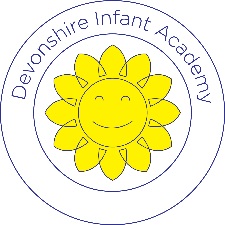 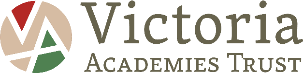 Specialist SEND TeacherDevonshire Infant Academy, Auckland Road, Smethwick, West Midlands. Salary: TMS Hours: Full time, temporary until August 2022 (in the first instance due to SEND funding)Required from January 2022Devonshire Infant Academy is a popular three form entry Infant school in Smethwick, West Midlands which is part of the successful Victoria Academies Trust.We are looking to recruit a teacher to join our school to support with the teaching of our EHCP children, some of whom are part of our Focus Provision for Autism, and also to lead interventions for those who need in school support.  We are a very inclusive school and this work will really make a difference to our pupils and community. As a school within the successful values-led Victoria Academies Trust that invests heavily in its staff, we offer you:Opportunities to work with other professionals in our Trust schools with a view to you developing your career either as an excellent teacher or leader.Well-resourced schools that are committed to real, immersive and purposeful challenge-based learning.Delightful pupils that are naturally curious, have a genuine love of learning and are well-behaved.A warm and welcoming community. Access to Pathways, our innovative and high-quality professional learning and development entitlement programme.In return, all that we ask is that you are:Committed to our five core trust values and vision and want to become the best you can be.A successful and passionate teacher, with experience of teaching children with SEND.Compassionate, caring and kind.If you feel that you would like to be a part of the family, then we would love to hear from you. You can find out more about what we do via our school website: www.devonshireinfantacademy.org where you can also download an application form, or email us at office@devinfacademy.org.uk Alternatively, we’d love to show you round our school. If you would like to do this, please contact us on 0121 558 1652.Victoria Academies Trust is committed to safeguarding and promoting the welfare of children and young people and expects all staff to share this commitment. This post is covered by Part 7 of the Immigration Act (2016) and therefore the ability to speak fluent and spoken English is an essential requirement of the role.Please return the application form to the relevant school. Closing Date: Friday 12th November Interviews: Thursday 18th November